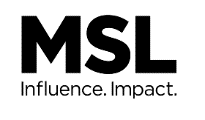 Пулсът на инфлуенсър маркетинг пазара в България за 2023 г. затвърждава използвани похвати у нас и показва интересни разлики между потребители, инфлуенсъри и брандовеТристранното проучване, проведено от MSL Sofia в партньорство с Pragmatica, за втора поредна година представя актуални нагласи за инфлуенсър кампаниите в България, като разкрива прилики и разлики между трите целеви аудитории София, 27 септември 2023 г. – След успеха на своето първо проучване през 2022 г., PR агенция MSL Sofia, част от Publicis Groupe България, съвместно с маркетингова агенция Pragmatica, представят второто издание на „Пулсът на инфлуенсър маркетинг пазара в България 2023“. Тристранното проучване, което обследва нагласите на инфлуенсъри, потребители и брандове в тяхната съвместна работа, показва затвърждаване на нагласите в няколко направления, но изменения в някои показатели спрямо изминалата година. Социалните мрежи продължават да са основен източник за инфлуенсър съдържание за 75% от всички анкетирани потребители. Забелязваме спад от 6% в доверието към създателите на съдържание в социалните мрежи, въпреки че 47% от потребителите споделят, че не биха спрели да следват дадено лице, ако то е замесено в обществен скандал. За 92% от компаниите позитивният имидж е най-важен критерий за работа с инфлуенсъри в сравнение с 71% миналата година. 64% от компаниите и тази година избират лица, които най-естествено ще разкажат посланията им. 88% избират спрямо това дали лицето отговаря на бранд същността и ценностите, което е три пъти повече спрямо 2022 г.„Пулсът на инфлуенсър маркетинга в България е полезен и необходим инструмент на брандове и инфлуенсъри, защото дава практически съвети на двете ключови аудитории. Разбирането на локалните нюанси от гледна точка на потребител, бизнес и възможности помага за създаването на по-идейни и ефективни кампании, които да носят резултат за компаниите и инфлуенсърите.  Не е необичайно да виждаме разлики и промени спрямо миналата година, което е предпоставка индустрията да търси актуалния пулс и какво работи най-добре за крайния потребител, който едновременно е консуматор на съдържание и консуматор на продуктите и услугите, които лицата промотират.“ – коментира Ива Григорова, директор PR бизнес на MSL Sofia, част от Publicis Groupe България. През 2023 г. автентичното съдържание е все по-търсено от 67% от потребителите, като споделят че държат лицата да показват реални примери и продукти, които ползват в ежедневието си, смятайки че по този начин доверието към предоставяната информация би било по-голямо. Проучването показва, че 96% от инфлуенсърите държат да тестват продуктите и услугите, преди да пишат за тях. Тази година с 6% повече потребителите използват инфлуенсър съдържанието за разтоварване и забавление, за да избягат от стреса на ежедневието (63%, спрямо 57% през 2022 г.). Темите, които предизвикват най-голям интерес сред потребителите, са: пътувания (54%), красота (50%) и мода (47%). Друга тема, която набира популярност през 2023г., е „личностно развитие“ (43%), особено във възрастовата група 18 - 29г., въпреки че по-малко инфлуенсъри споделят тази тема тази година (24%, спрямо 39% през 2022 г.). Запазва се и тенденцията потребителите във всички възрасти да смятат за важно инфлуенсърите да застават зад социалнозначими каузи (75%). 53% от създателите на съдържание споделят, че биха подкрепили социални каузи.„Разбирането на спецификите на нагласи и поведения при различните поколения е ключово за инфлуенсър маркетинга. Виждаме изменения между младите и възрастните при теми и профил инфлуенсъри, които следят. Например по-младото поколение следва повече микро и нано инфлуенсъри, за разлика от възрастното поколение, което търси съдържание от експерти. За младежите от изключителна важност е инфлуенсърът да бъде позитивен и с хубаво излъчване, като с покачване на възрастта, това изискване намалява за сметка на това човекът зад екрана да предоставя полезна информация. Интересни разлики има и при отделните теми, които потребителите следват, което е нормално спрямо възрастовите разлики. При всички случаи, към добрите практики за успешна инфлуенсър кампания, важно е да се разбира търсенето от крайния потребител.“ – споделя Диньо Маджаров, директор „Изследвания“ в Pragmatica.Instagram остава най-предпочитаният канал за инфлуенсър съдържание и при трите целеви аудитории на проучването за втора година. Facebook отново заема второ място. TikTok продължава да е на заден план както за брандове, така и за инфлуенсъри, а потребителите избират канала като четвърти предпочитан.Българите следват с 2% повече лица придобили популярност по дадена тема (микро, макро и нано инфлуенсъри) спрямо миналата година, и с 3% по-малко известни личности. Младите (18-29г.) следват повече лица набрали популярност (80%) и най-малко експерти (20%) за разлика от възрастните (40-50 г.) (40%). Също се наблюдава ръст в работата между компании и експерти (32% спрямо 29% през 2022 г.) и между компании и нано инфлуенсъри (16% спрямо 11% през миналата година).  В допълнение, 52% от брандовете работят с макро лица, което е с работят с 19% по-малко с макро лица спрямо 2022 г. Виртуалните инфлуенсъри все още не са придобили особена популярност сред хората, но имаме двоен ръст за познатост прямо изминалата година 40% от анкетираните са чували за виртуални инфлуенсъри, 35% гледат на тяхно позитивно, но 30% не следват такива. Потребителите във всички възрастови групи отново предпочитат видео съдържанието със значителен ръст от 10% (58%) и губят интереса си към снимки (17% в сравнение с 25% през 2022г.). Видеото остава предпочитан формат и при брандовете (92%), както и снимковото съдържание (52%). Предпочитанията към сторита няма промяна, като при брандовете този формат е по-предпочитан (64%), докато при инфлуенсърите има спад с 15%. Лайф включванията нямат почти никакъв интерес от никоя възрастова група.„Инфлуенсър маркетингът е един от най-бързо развиващия се сегмент, който показва че води до бизнес възвръщаемост и у нас. Именно това трябва да подсказва на всички участници в процеса, че разбирането на потребителските нагласи, платформите, търсените резултати, творческата изява и имиджовото представяне са едновременно ключ и пътеводител.“  - допълва Григорова. Тази година, като допълнително преимущество за бизнеса, MSL Sofia и Pragmatica предоставят на брандовете обща пакетна услуга, която да дава допълнителен анализ и прозрения за инфлуенсъри по категории и бранд индустрии. MSL Sofia ще допълва подходите за инфлуенсър кампании, които планира и измерва с платформата си Fluency, със собствена методология за оценяване на инфлуенсърите в дадена кампания по количествени и качествени параметри, наречена Influence Score, за максимална ефективност.Пълният анализ може да намерите в доклада на MSL Sofia на influence.msl.bg. За проучването:Количественото потребителско проучване обхваща 600 респонденти на възраст 18 - 50 г., градско население, в онлайн среда. Анкетираните компании бяха 25 и са представители на бизнеси от различни индустрии като: телекомуникации, банки, бързооборотни стоки, фармация, ритейл, финанси, козметика, спиртни напитки, НПО, авиация, обзавеждане за дома, домашни и индустриална техника, автомобили. Анкетирани бяха 112 инфлуенсъри/създалите на съдържание, известни лица и журналисти, които отговаряха на въпроси в онлайн среда.За MSL София:MSL, част от Publicis Groupe, e една от най-големите мрежи за PR и интегрирани маркетингови комуникации в света. Агенцията се специализира в създаването на въздействащи PR кампании, за да постигне ефективни резултати за бизнеса и хората. Експертите в MSL са модерни комуникатори, които изграждат брандове и личности на утрешния ден, за да помогне на бизнеса на клиентите да бъде по-въздействащ. Страстта ни за PR развива това, което правим и искаме да постигнем в индустрията.MSL Sofia е PR силата в Publicis Groupe България, една от водещите и най-големи групи на пазара.За Publicis Groupe - The Power of OnePublicis Groupe е лидер в комуникациите в глобален план и в България и предлага цялостен модел на работа  – от стратегическо консултиране до ефективно изпълнение, съчетавайки маркетинг и дигиталната бизнес трансформация. Publicis Groupe партнира на клиентите в тяхното бизнес развитие, като осигурява централизиран достъп до експертизата на екипите и акцентира върху персонализираните и индивидуални маркетингови решения. Publicis Groupe България обединява девет специализирани звена - Saatchi&Saatchi, Leo Burnett, Red Lion, Digitas, MSL, Publicis Dialog, Brandworks, Zenith и Starcom, които работят в областта на рекламата, връзките с обществеността, промоционален и събитиен маркетинг, маркетинг към купувача и комуникация на местата на продажба, стратегическо планиране и бизнес дизайн, дигитални маркетингови и бизнес решения, производство на аудиовизуални продукти, медийни стратегии и медийно планиране и купуване.Компанията също е експертен център за „Разузнаване на социалните мрежи“, чийто отдел работи с чужди пазари от мрежата на Publicis Groupe. Екипът има познания на повече от 25 езика и анализира тенденциите и нагласите в потребителското съзнание и поведение, преди те да са станали актуални,   като по този начин маркетинг експертите имат възможността да интегрират тази информация в дългосрочните си стратегии и процеси на марките и компаниите.През 2022 г. Publicis Groupe България разраства технологичната си експертиза с екипи от ИТ разработчици, които работят за създаването на дигитални маркетинг платформи за глобални клиенти на Publicis.За повече информация: За повече информация: За повече информация: За повече информация: Ива ГригороваДиректор PR бизнес, MSL Sofia+ 359 887 917 267Iva.grigorova@mslgroup.com Лора ЛазароваСтарши PR консултант, MSL Sofia+ 359 882 081 213Lora.lazarova@mslgroup.com  